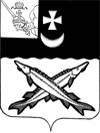 ПРЕДСТАВИТЕЛЬНОЕ СОБРАНИЕБЕЛОЗЕРСКОГО МУНИЦИПАЛЬНОГО РАЙОНА                                                РЕШЕНИЕОт 29.04.2020 № 18	В соответствии с Федеральным законом от 13.03.2006 №38-ФЗ «О рекламе», решением Представительного Собрания района от 23.12.2008 №199 «О    порядке   размещения   средств наружной    рекламы     на территории Белозерского муниципального района» (с изменениями и дополнениями), статьей 18 Устава района,Представительное Собрание Белозерского муниципального района РЕШИЛО:1. Внести в Положение о порядке проведения торгов (аукциона или конкурса) на заключение договора на установку и эксплуатацию рекламных конструкций на земельном участке или ином недвижимом имуществе, находящемся в муниципальной собственности Белозерского муниципального района, утвержденное решением Представительного Собрания района от 29.03.2011 №15 следующие изменения:1.1. Пункт 2.1. изложить в следующей редакции: «2.1. Организатор торгов - Управление имущественных отношений Белозерского муниципального района (далее Управление имущественных отношений района)».1.2. По тексту слова «Администрация», «постановление Администрации» заменить словами «Управление имущественных отношений района», «распоряжение Управления имущественных отношений района» соответственно.1.3. В пункте 5.1. слова «в сети Интернет на официальном сайте администрации района» заменить словами  «на официальном сайте Белозерского муниципального района в информационно-телекоммуникационной сети «Интернет».2. Настоящее решение подлежит опубликованию в районной газете «Белозерье» и размещению на официальном сайте Белозерского муниципального района в информационно-телекоммуникационной сети «Интернет».      Глава района:							    	      Е.В.ШашкинО внесении изменений в решение Представительного Собрания района от 29.03.2011 №15 